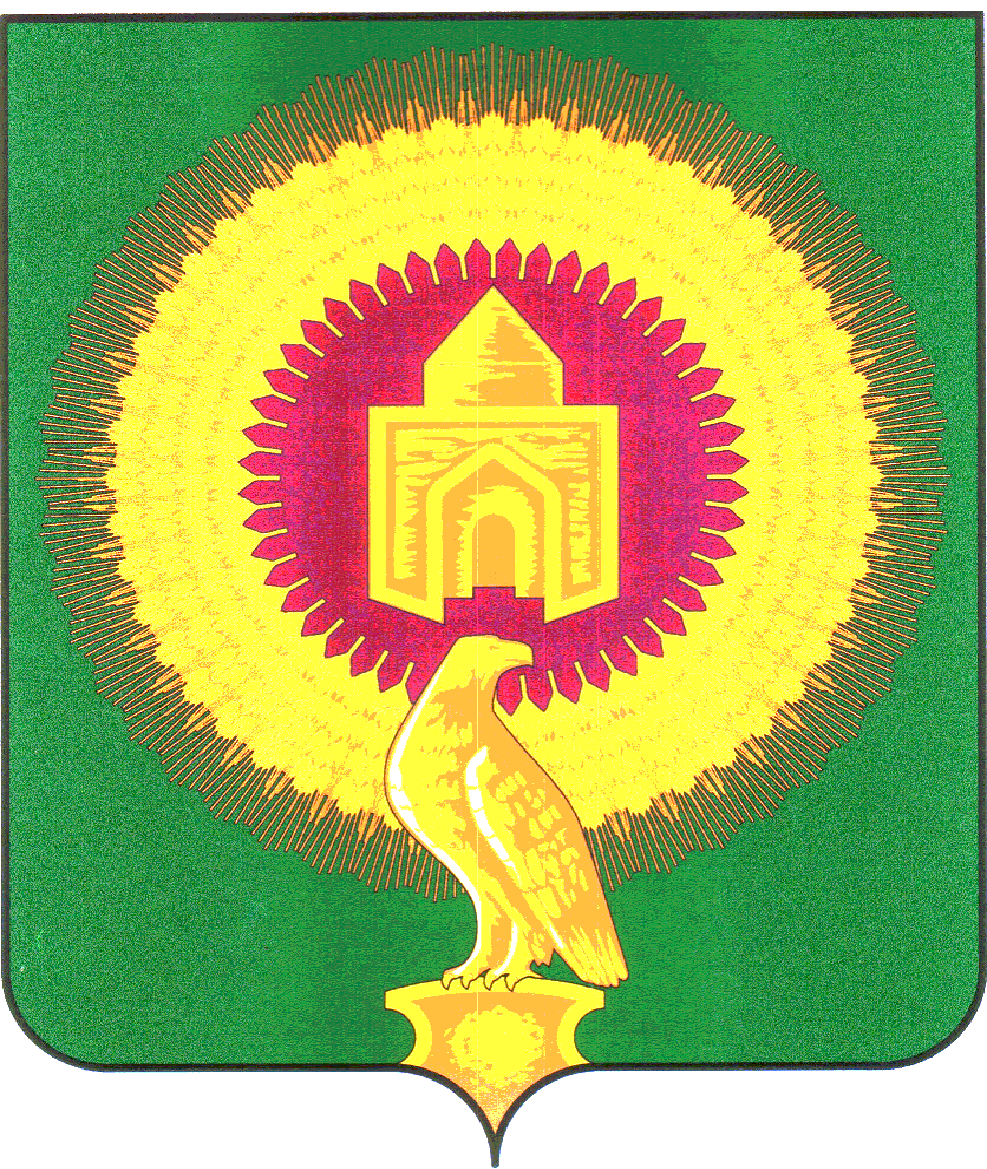 СОВЕТ ДЕПУТАТОВКАЗАНОВСКОГО СЕЛЬСКОГО ПОСЕЛЕНИЯВАРНЕНСКОГО МУНИЦИПАЛЬНОГО РАЙОНАЧЕЛЯБИНСКОЙ ОБЛАСТИРЕШЕНИЕот 08 ноября 2021 года 	№ 33О принятии части полномочий порешению вопросов местного значения от Варненского муниципального района на 2022 годВ соответствии с частью 4 статьи 15 Федерального закона от 06.10.2003 года № 131-ФЗ «Об общих принципах организации местного самоуправления в Российской Федерации», Решения Совета депутатов Казановского сельского поселения от 02.11.2020 года № 11  «Об утверждении Порядка заключения соглашений между органом местного самоуправления Казановского сельского поселения и органами местного самоуправления Варненского муниципального района о передаче осуществления части полномочий по решению вопросов местного значения», Устава Казановского сельского поселения, Совет депутатов Казановского сельского поселенияРЕШАЕТ:1. Принять с 01.01.2022 года по 31.12.2022 года от Варненского муниципального района часть полномочий по решению вопросов местного значения согласно Приложению 1. 2. Финансовое обеспечение полномочий, указанных в части 1 настоящего решения, осуществляется за счёт межбюджетных трансфертов, предусмотренных в бюджете Варненского муниципального района согласно Приложению 2.3. Администрации Казановского сельского поселения Варненского муниципального района заключить соглашение с администрацией Варненского муниципального района о передаче части полномочий, указанных в части 1 настоящего решения.4. Контроль за исполнением настоящего решения возложить на главу Казановского сельского поселения Т.Н.Коломыцеву.5. Настоящее Решение вступает в силу со дня его подписания и обнародования.Глава Казановского сельского поселения	______________	Т.Н. КоломыцеваПредседатель Совета депутатовКазановского сельского поселения	______________	Р.У. ХасановаПриложение 1к решению Совета депутатовКазановского сельского поселенияВарненского муниципального районаЧелябинской областиот 08 ноября 2021 года № 33Приложение 2к решению Совета депутатовКазановского сельского поселенияВарненского муниципального районаЧелябинской областиот 08 ноября 2021 года №33(тыс.рублей)№ п\пНаименование муниципального образованияПринимаемые полномочия в соответствии с № 131-ФЗ от 06.10.2003 г.Принимаемые полномочия в соответствии с № 131-ФЗ от 06.10.2003 г.1Варненский муниципальный районп.5 ч.1 ст.14п. 22 ч.1 ст.14№ п\пНаименование муниципального образованияПринимаемые полномочия в соответствии с № 131-ФЗ от 06.10.2003 г.Принимаемые полномочия в соответствии с № 131-ФЗ от 06.10.2003 г.№ п\пНаименование муниципального образованияп.5 ч.1 ст.14п.22 ч.1 ст.141Варненский муниципальный район391,876,179